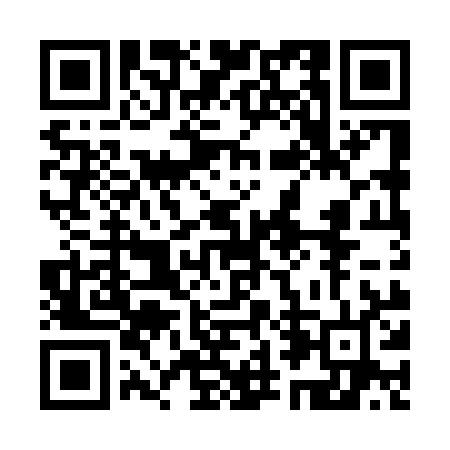 Prayer times for Zualkamra, BangladeshMon 1 Jul 2024 - Wed 31 Jul 2024High Latitude Method: NonePrayer Calculation Method: University of Islamic SciencesAsar Calculation Method: ShafiPrayer times provided by https://www.salahtimes.comDateDayFajrSunriseDhuhrAsrMaghribIsha1Mon3:485:1712:083:316:598:282Tue3:485:1812:083:316:598:283Wed3:495:1812:083:326:598:284Thu3:495:1812:083:326:598:285Fri3:505:1912:093:326:598:276Sat3:505:1912:093:336:588:277Sun3:515:1912:093:336:588:278Mon3:515:2012:093:336:588:279Tue3:525:2012:093:336:588:2610Wed3:525:2112:093:346:588:2611Thu3:535:2112:103:346:588:2612Fri3:545:2212:103:346:588:2613Sat3:545:2212:103:346:578:2514Sun3:555:2312:103:356:578:2515Mon3:555:2312:103:356:578:2416Tue3:565:2312:103:356:578:2417Wed3:575:2412:103:356:568:2318Thu3:575:2412:103:366:568:2319Fri3:585:2512:103:366:568:2220Sat3:595:2512:103:366:558:2221Sun3:595:2612:103:366:558:2122Mon4:005:2612:103:366:548:2123Tue4:015:2712:113:376:548:2024Wed4:015:2712:113:376:548:1925Thu4:025:2812:113:376:538:1926Fri4:035:2812:113:376:538:1827Sat4:035:2912:113:376:528:1728Sun4:045:2912:103:376:528:1629Mon4:055:3012:103:386:518:1630Tue4:065:3012:103:386:508:1531Wed4:065:3112:103:386:508:14